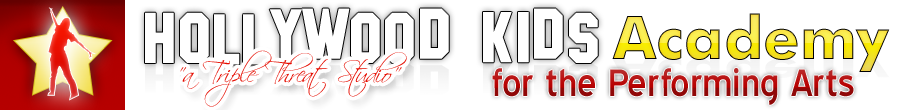 Hollywood Kids Academy Application for EmploymentThank you for your interest in working for Hollywood Kids Academy for the Performing Arts (HKA Hollywood Kids Academy (HKA) is a drug-free work place and strictly adheres to a policy of equal employment opportunity.  This employer does not knowingly discriminate on the basis of race, color, religion, sex, sexual orientation, gender identity or expression, age, disability, or national origin.  All employment decisions are made without regard to race, religion, age, sex, national origin or handicap and are in full compliance with all state and federal laws. Your employment with our company is based on merit, past experience, and your ability to perform the job. Prior to employment each applicant will be required to submit to a drug test, a physicians medical screening, as well as a state and federal criminal record check which includes fingerprinting.  All applications will remain on file for a period of twelve months.  The following items will be needed to complete your application and must be submitted with your application: Completed ApplicationResume including work history, education background with contact informationCharacter References including contact informationAfter completing this application, you may attach a copy of your current resume and/or copies of other documentation you would like us to consider for your employment and send the entire package to:Specify Location(s) where you are willing to work:Las Vegas, Nevada	HKA Northwest – 4161 N. Rancho Dr., LV, Nevada 89130	HKA Henderson – 10870 S. Eastern Ave., Henderson, NV  89052	HKA Summerlin/Southwest – Position(s) applying for (check all that apply):	Instructor:		 Academic	 Vocal	 Dance	 Musical Theatre		Ages:			 3-4		 5-10		 11-14	 15-19	Management:	 Manager	 Secretary	 Sales	 MarketingTechnical Support:	 Sound	 Costumes	 Lighting	 Stage Manager/HandPersonal InformationDate of Application: ___________________First Name: ______________________________________________ M.I.: _______Last Name:  ______________________________________________SSN: _____________________________Address: _____________________________________________________________City:  _________________________________ State: ____   Zip: ____________ Phone:  (____) _______________    Evening:  (____) _______________Email:  ________________________________What days & hours are you available to work? 	______________________________________________When is the soonest you would be available to work?	________________________________________		Do you have reliable transportation? 	Are you a United States citizen?  	Have you ever been convicted of (or plea bargained to) a felony, including sex-related and/or child abuse related crimes?  If yes, please state the nature, resolution, and date of the case(s):____________________________________________________________________________________________________________________________________________________________________________________________________________________________________Education:   (Please include Names and Locations of Diplomas, Degrees or Courses)High School:	_________________________________________________________________________College:	_____________________________________________________________________________Graduate School:	_____________________________________________________________________Technical or Business:	_________________________________________________________________ Other Training:	_______________________________________________________________________	_______________________________________________________________________	_______________________________________________________________________List any other training that you have received that would enable you to better perform your job here at HKA.   (e.g. C.P.R, First Aid, Teaching, Baby Sitting, Parenting, etc.)  Please attach copies of any certificates of training or special recognition that you may have received. Employment History:Please account for the past five years or three previous employers (whichever is greater) Employer Name:	______________________________________________________________________Start Date:  ____________	End Date:  ____________	Employer Phone: (____) ________________Address:	____________________________________________________________________________City:  ____________________________   State:  _______   Zip:  __________ Position / Title:	_______________________________________________________________________	 Salary    Hourly		Rate: $_____________ per	 Hour,  Month,  YearImmediate Supervisor:	_________________________________________________________________Reason for Leaving:	____________________________________________________________________May we contact this employer?	 Yes	 No	 Other: 	__________________________________Employer Name:	______________________________________________________________________Start Date:  ____________	End Date:  ____________	Employer Phone: (____) ________________Address:	____________________________________________________________________________City:  ____________________________   State:  _______   Zip:  __________ Position / Title:	_______________________________________________________________________	 Salary    Hourly		Rate: $_____________ per	 Hour,  Month,  YearImmediate Supervisor:	_________________________________________________________________Reason for Leaving:	____________________________________________________________________May we contact this employer?	 Yes	 No	 Other: 	__________________________________Employer Name:	______________________________________________________________________Start Date:  ____________	End Date:  ____________	Employer Phone: (____) ________________Address:	____________________________________________________________________________City:  ____________________________   State:  _______   Zip:  __________ Position / Title:	_______________________________________________________________________	 Salary    Hourly		Rate: $_____________ per	 Hour,  Month,  YearImmediate Supervisor:	_________________________________________________________________Reason for Leaving:	____________________________________________________________________May we contact this employer?	 Yes	 No	 Other: 	__________________________________References: Please list four professional and/or personal references Name :	________________________________	Name :	________________________________	Phone Number	(____)____________________	Phone Number	(____)____________________	Title:	__________________________________	Title:  __________________________________Relationship:	____________________________	Relationship:	____________________________Name :	________________________________	Name :	________________________________	Phone Number	(____)____________________	Phone Number	(____)____________________	Title:	__________________________________	Title:  __________________________________Relationship:	____________________________	Relationship:	____________________________ProficienciesPlease list your skills and proficiencies that will assist you in the job(s) you are applying for________________________________________________________________________________________________________________________________________________________________________________________________________________________________________________________________________________________________________________________________________________________________________________________________________________________________________________________________________________________________________________________________________________________________________________________________________________________________________________________________________________________________OFFICE USE ONLY____________________________________________________________________________________________________________________________________________________________________________________________________________________________________________________________________________________________________________________________________________________________________________________________________________________________________ Supervisor	 Administration	Rate $___________	Rate $__________	 Payroll	Certification / Authorization:I hereby certify that all information set forth in this employment application is true and complete to the best of my knowledge. I understand that any misrepresentation or omission of facts on this application or any other Hollywood Kids Academy (HKA) records will be cause for the rejection of my application, my granting of an interview, or the immediate termination of my employment. I also understand that should I be employed by Hollywood Kids Academy (HKA), I have the right to terminate my employment at any time by giving a two week notice and that Hollywood Kids Academy (HKA) may, at its discretion, terminate my employment with or without prior notice. I hereby authorize Hollywood Kids Academy (HKA) to investigate my background and all references given and authorize them to disclose to us. I release Hollywood Kids Academy (HKA) and/or any person, organization or previous employer from any and all liability that may result from any investigation into my background conducted by Hollywood Kids Academy (HKA) and its management staff. The language in this application is not intended to create, nor is it to be construed as a contract of employment. I also understand that all information Hollywood Kids Academy (HKA) receives will be held in the strictest of confidence. By signing this employment application, I agree to the terms stated in this authorization. Signature:  _____________________________________________Date:  ______________________Hollywood Kids AcademyHuman Resources6440 Spanish Garden Ct.Las Vegas, NV  89110orhr@hollywoodkidsacademy.com